 HATHERSAGE PARISH COUNCILClerk – Mr Steve Wyatt, Heart of Hathersage, Main Road, Hathersage, S32 1BBMob: 07432422470 Email: clerk@hathersageparishcouncil.gov.uk 9th July 2020Swimming Pool Committee members plus HR Committee Members,  	                                            Parish Councillors are summoned to attend a meeting of the Swimming Pool Committee/HR on-line meeting https://us02web.zoom.us/j/87078072819?pwd=NDVpSkQydXRPZlBlWDBnZUxHRmsvdz09 Meeting ID: 870 7807 2819 Password: 296290 on Tuesday 14th July 2020 at 7.00 pm. The Agenda for the meeting is set out below. 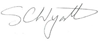 Yours sincerely,Clerk for Hathersage Parish CouncilPUBLIC PARTICIPATIONA period of not more than ten minutes will be made available at the beginning of the meeting for members of the public to ask questions or submit comments about Swimming Pool Committee matters. AGENDAMEMBERS OF THE PUBLIC ARE ENTITLED TO ATTEND ALL MEETINGS OF THE COUNCIL (SUBJECT TO CERTAIN RESTRICTIONS) AND WILL BE MADE WELCOME. WITH THE PERMISSION OF THE COUNCIL, MEMBERS OF THE PUBLIC MAY ADDRESS THE COUNCIL DURING THE TIME SET ASIDE FOR THE PURPOSE, UPON ITEMS APPEARING ON THIS AGENDA. AS A COURTESY PLEASE NOTIFY THE CLERK IF YOU PLAN TO ATTEND.Actions (to be reviewed)From 10/12/19 the action number is the date of the meeting followed by a sequential number as the action arises in the minutes. The minute number to which the action refers is included in the Action text.1Apologies for absence.2To decide any variation in the order of business.3Declaration of interests.4Public participation - A period of not more than ten minutes will be made available for members of the public and Members of the Council to comment on any matter.4.1Receive notes of Marketing/Advertising/Fundraising Group meetings since May SPC.4.2Future fund-raising events.4.3Events booked for 2020 since the last meeting.5Confirmation of previous minutes of meeting 12th May 2020.6Confirmation of previous minutes of meeting 26th June 2020.6Review previous action points (appended to this agenda).7Plant room upgrade project – update.7.1Review to approve the quote for a new shower boiler.7.2Review invoice for pool technical design and advice and recommendation to full council.7.3Slippage test review and payment.7.4Review the quote for Annual Water Hygiene Service Agreement at £2,415.8Plant/Machinery/Operational issues and Manager’s Report.8.1Employee Handbook.8.2Pool opening proposal, procedures and social distancing.8.3Use of volunteers to facilitate opening of pool, e.g. to ensure social distancing.8.4Advert board.9Finance. 9.1Season ticket pricing.10Confidential and HR items:10.1Update on Corona Virus measures including furloughing and unfurloughing.10.2Village caretaker.11Clerk’s report/correspondence.12Items for the next meeting. 13Confirm date of next meeting – 11th August 2020.Action noOwnerActionStatus112/19JA Marsden & M WellingtonMeet Café tenants to discuss signage.10/12 The meeting took place and actions carried out. The design of the main sign is to be agreed.14/01 Mike is still waiting for input from the café and will chase them up.11/02 draft signage circulated, comments made, redrafting required, exchange of emails. Café opening times thought not necessary. White on blue is not bright enough – black on blue suggested.Sue K had mentioned to Mike about an additional banner with food options, assume they pay for this. Use heated and not the degrees.George to incorporate suggestions and re-draft.10/03 Design discussed further with the café. The meeting suggested a little more contrast for the heading. Various options will be circulated for comment13/05 Further examples had been provided but current status was unknownc/f140120-005Mike139/19 Mike will speak to DCC and DDDC about including Hathersage pool in their pool publicity.11/02 Included in Mike’s report, the pool is included, but awaiting a further response from DDDC.10/03 Still awaiting for reply.13/05 No update available.c/f110220-005George157/91 George will ensure that the updated task list is provided for distribution.10/03 George will update and forward.13/05 No update available.c/f100320-001Mike/George170/19.1 Mike and George will arrange for getting pool leaflets in the display racks around the area.13/05 No update available.c/fActions from 12th  May Meeting120520-001Clerk188/19 The Clerk was asked to seek dates for the laying of the rubber crumbRaised120520-002Clerk189/19.1 The Clerk will pass on to Mike and George comments from the Employee Handbook review.Raised120520-003Clerk/Mike/George189/19.2 The Clerk is to action Mike and George to seriously look at a booking system for immediate implementation once they are free from furlough.Raised120520-004Clerk189/19.2 The Clerk to arrange an open-air meeting as soon as possible to discuss: use of volunteers, management of social distancing, defining normal operations; ticketing options.Raised120520-005Clerk189/19.5 The clerk to arrange for the publication of up to date news of the pool on the Parish Council websiteRaised120520-006George189/19.5 Once free from furlough, George is to update the pool website as a priority.Raised120520-007Clerk190/19 To confirm rumours about holiday pay while an employee is furloughed.Raised120520-008Mike/George190/19 To update the Engineering Inspection to include the new plant equipmentRaised.120520-009Clerk191/19.2 To contact the caretaker about returning from furlough.Raised.120520-010Clerk191/19.3 To confirm with HR Advisor any implications for delaying the implementation of Employment Law due from 1st April 2020.RaisedActions From Meeting 26th June260620-001Cllr Turner199/19 Clarification and advice will be sought from the architect on the grassed area and level of the adjacent path.Raised260620-002Cllr W Hanley200/19.1 a letter will be drafted to be sent to Sarah Dines MP.Raised260620-003All200/19.1 all members were asked to sign the on-line petition for the opening of swimming pools.Raised260620-004?200/19.1 The pool managers were to be asked to promote support of opening pools on the website and Facebook.Raised260620-005?200/19.3 It was suggested that have a bespoke booking system should be investigated.Raised260620-006Mike/George201/19.1 The website should be updated with a history of the refurbishment work.Raised260620-007Chris Cave202/19 Advice is to be sought from the HR Consultants with regard the unfurloughing of staff.Raised